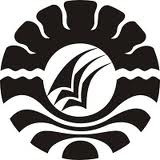 PROPOSALPERBANDINGAN HASIL BELAJAR SISWA DENGAN MENGGUNAKAN MODEL JIGSAW DAN MODEL STAD PADA MATA PELAJARAN SISTEM OPERASI DI KELAS X TKJ SMK NEGERI 1 BARRUOLEH :Revy Aprianty	1129040120	PENDIDIKAN TEKNIK INFORMATIKA DAN KOMPUTERJURUSAN PENDIDIKAN TEKNIK ELEKTROFAKULTAS TEKNIKUNIVERSITAS NEGERI MAKASSAR2015ABSTRAKRevy Aprianty, 2016. Perbandingan Hasil Belajar Siswa Dengan Menggunakan Model Jigsaw dan Model STAD Pada Mata Pelajaran Sistem Operasi di Kelas X TKJ SMK Negeri 1 Barru. Skripsi. Fakultas Teknik Universitas Negeri Makassar. Pembimbing Riana T Mangesa dan Muh.Yusuf Mappeasse.Penelitian ini bertujuan untuk mengetahui perbandingan hasil belajar penggunaan model pembelajaran kooperatif tipe Jigsaw dan tipe STAD pada mata pelajaran sistem operasi di SMK Negeri 1 Barru. Penelitian ini merupakan penelitian quasi eksperimen dengan subjek penelitian kelas X TKJ. Data diperoleh dengan teknik  dokumentasi dan tes. Hasil penelitian menunjukkan bahwa  terdapat perbedaan  hasil belajar antar model pembelajaran tipe Jigsaw dengan model pembelajaran STAD pada mata pelajaran sistem operasi pada kompetensi dasar struktur sistem operasi open source. Sehingga hasil belajar peserta didik pada mata pelajaran sistem operasi yang menggunakan model kooperatif Jigsaw lebih tinggi jika dibandingkan dengan model kooperatif STAD pada materi struktur sistem operasi open source. Penggunaan metode pembelajaran kooperatif model Jigsaw dan model STAD memiliki perbedaan terhadap hasil belajar siswa pada mata pelajaran sistem operasi kelas X TKJ di SMK Negeri 1 Barru.Kata Kunci: Hasil Belajar, Kooperatif Tipe Jigsaw, Kooperatif Tipe STAD[1] [2] [3] [4] [5] [6] [1]	A. S. Miru and S. Sukamto, “Tingkat Keberhasilan Siswa SMKT dalam Pelaksanaan PSG di Provinsi Sulawesi Tenggara,” J. Penelit. dan Eval. Pendidik., vol. 4, no. 5, 2002.[2]	R. T. Mangesa, “PENERAPAN PEMBELAJARAN E-PEDAGOGY PADA MATA PELAJARAN KKPI DI SEKOLAH MENENGAH KEJURUAN,” Indones. J. Educ. Stud., vol. 18, no. 2, 2015.[3]	M. Y. Mappeasse, “Pengaruh cara dan motivasi belajar terhadap hasil belajar programmable logic controller (PLC) siswa kelas III jurusan listrik SMK Negeri 5 Makassar,” J. Medtek, vol. 1, no. 2, pp. 1–6, 2009.[4]	S. Syahrul, “STRATEGI ASESMEN YANG OBJEKTIF DAN BERKEADILAN DALAM KEGIATAN PEMBELAJARAN PADA SMK,” HomeEC (Jurnal Teknol. Kerumahtanggaan), vol. 10, no. 1 NOV, pp. 988–1002, 2012.[5]	S. Sunarti, “Pengaruh Bentuk Latihan dan Jenis Teks terhadap Hasil Belajar Membaca Pemahaman Siswa Sltp,” J. Kependidikan Penelit. Inov. Pembelajaran, vol. 35, no. 1, 2005.[6]	A. Hakim, “PENGARUH PEMBELAJARAN BERBASIS PROYEK TERHADAP HASIL BELAJAR PEMAHAMAN KONSEP.”